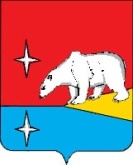 РОССИЙСКАЯ ФЕДЕРАЦИЯЧУКОТСКИЙ АВТОНОМНЫЙ ОКРУГСОВЕТ ДЕПУТАТОВИУЛЬТИНСКОГО МУНИЦИПАЛЬНОГО РАЙОНАРЕШЕНИЕ     от 24 декабря  2015 г.	       	   	   № 196 	                             	   п. ЭгвекинотОб утверждении Порядка принятия решений об установлении тарифов на услуги муниципальных предприятий и учреждений в городском округе ЭгвекинотВ соответствии с пунктом 4 части 1 статьи 17,  пунктом 6 части 10 статьи 35 Федерального закона Российской Федерации от 6 октября 2003 года № 131-ФЗ «Об общих принципах организации местного самоуправления в Российской Федерации», руководствуясь частью 2 статьи 2 Закона Чукотского автономного округа от 23 сентября 2015 года № 67-ОЗ «Об объединении поселений, входящих в состав Иультинского муниципального района, и организации местного самоуправления на объединенной территории», Совет депутатов Иультинского муниципального районаРЕШИЛ:1. Утвердить прилагаемый Порядок принятия решений об установлении тарифов на услуги муниципальных предприятий и учреждений в городском округе Эгвекинот.2. Признать утратившим силу решение Совета депутатов Иультинского муниципального района от 26 февраля 2009 года № 72 «Об утверждении Порядка принятия решений об установлении тарифов на услуги муниципальных предприятий и учреждений в Иультинском муниципальном районе».3. Настоящее решение обнародовать в местах, определенных Уставом Иультинского муниципального района, и разместить на официальном сайте Иультинского муниципального района в информационно-телекоммуникационной сети «Интернет».4. Настоящее решение вступает в силу с 1 января 2016 года.5. Контроль за исполнением настоящего решения возложить на Председателя Совета депутатов Нагорного В.А.										        Утвержден									решением Совета депутатов							     Иультинского муниципального района							            	от 24 декабря  2015 г. № 196 П О Р Я Д О К принятия решений об установлении тарифов на услуги муниципальных предприятий и учреждений в городском округе Эгвекинот1. Настоящий Порядок принятия решений об установлении тарифов на услуги муниципальных предприятий и учреждений в городском округе Эгвекинот (далее - Порядок) определяет особенности установления органами местного самоуправления городского округа Эгвекинот тарифов на услуги муниципальных предприятий и учреждений за исключением услуг, тарифы на которые подлежат установлению в соответствии с порядком, установленным федеральным законодательством.2. Основаниями для установления тарифов на услуги муниципальных предприятий и учреждений являются:- результаты проверки финансово-хозяйственной деятельности муниципального предприятия или учреждения;- социальная значимость услуг;- себестоимость услуг, оказываемых муниципальными предприятиями и учреждениями;- создание муниципального предприятия или учреждения, осуществляющего регулируемую деятельность;- доминирующее положение хозяйствующего субъекта на определенном товарном рынке.3. Тарифы на услуги муниципальных предприятий и учреждений устанавливаются постановлением Главы городского округа Эгвекинот.4. Муниципальные предприятия и учреждения производят предварительный расчет тарифов на оказываемые услуги и не позднее чем за три месяца до даты окончания текущего периода действия тарифов направляют его в Управление промышленной и сельскохозяйственной политики Администрации городского округа Эгвекинот (далее - Управление ПСХП) для проверки его обоснованности.Предварительный расчет тарифов на оказываемые услуги направляется с приложением следующих документов:- пояснительной записки, обосновывающей необходимость установления тарифов;- отчетной калькуляции расходов на услуги, составленной в соответствии с отраслевыми методиками расчета себестоимости и плановой калькуляции на предстоящий период регулирования;- технологии оказания услуги, если тариф утверждается для организации впервые;- бухгалтерского баланса с приложениями за предшествующий период регулирования;- приказа об учетной политике;- сведений о численности, заработной плате и движении работников;- сведений о затратах на реализацию услуг;- штатного расписания;- норм расхода материальных ресурсов;- статистической отчетности об объемах оказанных услуг в натуральном выражении;- справки об использовании амортизации и прибыли;- плана мероприятий по сокращению расходов;- смет расходов на действующие и предлагаемые к согласованию тарифы;- расчетов и расшифровок по всем статьям затрат;- постатейного факторного анализа затрат за предшествующий период;- копий платежных документов на используемые виды сырья и материалов;	- копий договоров с юридическими лицами и индивидуальными предпринимателями, оказывающими услуги, включаемые в себестоимость.5. В случае необоснованности предварительного расчета тарифов муниципального предприятия или учреждения Управление ПСХП самостоятельно производит расчет указанных тарифов.6. При необходимости Управление ПСХП может запросить у муниципального предприятия или учреждения, представивших документы на изменение тарифов, другие обосновывающие материалы, а также организовать проверку его финансово-хозяйственной деятельности.7. По результатам рассмотрения Управление ПСХП готовит проект постановления Главы городского округа Эгвекинот об установлении тарифов на соответствующие услуги муниципального предприятия или учреждения.8. Тарифы на услуги муниципальных предприятий или учреждений на очередной период их действия должны быть установлены не менее чем за один календарный месяц до даты окончания текущего периода их действия.ГлаваИультинского муниципального районаПредседатель Совета депутатовИультинского муниципального районаА.Г. МаксимовВ.А. Нагорный